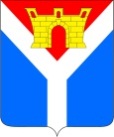 АДМИНИСТРАЦИЯ УСТЬ-ЛАБИНСКОГО ГОРОДСКОГО ПОСЕЛЕНИЯ  УСТЬ-ЛАБИНСКОГО РАЙОНА П О С Т А Н О В Л Е Н И Еот 16.06.2022									          № 396г. Усть-ЛабинскО внесении изменений в постановление администрации Усть-Лабинского городского поселения Усть-Лабинскогорайона от 29 декабря 2021 г. № 1173 «Об утверждении муниципальной программы «Развитие дорожного хозяйства»В соответствии с решением Совета Усть-Лабинского городского поселения Усть-Лабинского района от 07 июня 2022 г. № 3 протокол № 40 «О внесении изменений в решение Совета Усть-Лабинского городского поселения Усть-Лабинского района от 20 декабря 2021 г. № 3 протокол № 36 «О бюджете Усть-Лабинского городского поселения Усть-Лабинского района на 2022 год и на плановый период 2023 и 2024 годов» п о с т а н о в л я ю:1. Внести в постановление администрации Усть-Лабинского городского поселения Усть-Лабинского района от 29 декабря 2021 г. № 1173 «Об утверждении муниципальной программы «Развитие дорожного хозяйства» (с изменениями от 14 марта 2022 г. №131) следующие изменения:1) позицию «Объем финансирования муниципальной программы, тыс.руб.» Паспорта муниципальной программы изложить в следующей редакции:«													   ».2) приложения 1 и 2 к муниципальной программе изложить в новой редакции согласно приложениям 1 и 2 к настоящему постановлению.2. Признать      утратившим    силу     постановление      администрации Усть-Лабинского         городского       поселения     Усть-Лабинского      района от 01 июня 2022 г. № 343 «О внесении изменений в постановление администрации Усть-Лабинского городского поселения Усть-Лабинского района от 29 декабря 2021 г. № 1173 «Об утверждении муниципальной программы «Развитие дорожного хозяйства». 3. Отделу по общим и организационным вопросам администрации Усть-Лабинского городского поселения Усть-Лабинского района (Владимирова М.А.) разместить настоящее постановление на официальном сайте администрации Усть-Лабинского городского поселения Усть-Лабинского района в информационно-телекоммуникационной сети «Интернет».	4. Настоящее постановление вступает в силу со дня его подписания.Глава Усть-Лабинскогогородского поселенияУсть-Лабинского района                                                                  С.А. Гайнюченко     ПРИЛОЖЕНИЕ 1			     к постановлению администрации			     Усть-Лабинского городского			     поселения Усть-Лабинского района			     от 16.06.2022	№ 396								               «ПРИЛОЖЕНИЕ 1     к муниципальной программе			     «Развитие дорожного хозяйства»Цели, задачи и целевые показатели муниципальной программы«Развитие дорожного хозяйства»													 ».Начальник отделакапитального строительстваадминистрации Усть-Лабинскогогородского поселенияУсть-Лабинского района							Д.А. Бондарь     ПРИЛОЖЕНИЕ  2     к постановлению администрации	     Усть-Лабинского городского     поселения Усть-Лабинского района 	     от 16.06.2022	№ 396     «ПРИЛОЖЕНИЕ 2     к  муниципальной программе			     «Развитие дорожного хозяйства»Перечень основных  мероприятий муниципальной программы«Развитие дорожного хозяйства»													   ».Начальник отделакапитального строительства администрацииУсть-Лабинского городского поселенияУсть-Лабинского района							             Д.А. БондарьОбъем финансирования муниципальной программы, тыс. рублей всегов разрезе источников финансированияв разрезе источников финансированияв разрезе источников финансированияв разрезе источников финансированияГоды реализациивсегофедеральный бюджеткраевой бюджетместный бюджетвнебюджетные источники20226874,8006874,8020236500,0006500,0020244076,9004076,90Всего17451,70017451,7расходы, связанные с реализацией проектов или программ расходы, связанные с реализацией проектов или программ расходы, связанные с реализацией проектов или программ расходы, связанные с реализацией проектов или программ расходы, связанные с реализацией проектов или программ расходы, связанные с реализацией проектов или программ 20226874,8006874,820236500,0006500,020244076,9004076,9Всего17451,70017451,7п/пНаименование целевого показателяЕдиница измеренияСтатусЗначение показателейЗначение показателейЗначение показателейп/пНаименование целевого показателяЕдиница измеренияСтатус20222023202412345671Муниципальная программа «Развитие дорожного хозяйства»Муниципальная программа «Развитие дорожного хозяйства»Муниципальная программа «Развитие дорожного хозяйства»Муниципальная программа «Развитие дорожного хозяйства»Муниципальная программа «Развитие дорожного хозяйства»Муниципальная программа «Развитие дорожного хозяйства»Цель: Содержание, капитальный ремонт и ремонт автомобильных дорог общего пользования местного значения.Цель: Содержание, капитальный ремонт и ремонт автомобильных дорог общего пользования местного значения.Цель: Содержание, капитальный ремонт и ремонт автомобильных дорог общего пользования местного значения.Цель: Содержание, капитальный ремонт и ремонт автомобильных дорог общего пользования местного значения.Цель: Содержание, капитальный ремонт и ремонт автомобильных дорог общего пользования местного значения.Цель: Содержание, капитальный ремонт и ремонт автомобильных дорог общего пользования местного значения.Задача: Проведение комплекса мероприятий по содержанию, ремонту и капитальному ремонту дорог общего пользования местного значения  в г. Усть-Лабинске.  Задача: Проведение комплекса мероприятий по содержанию, ремонту и капитальному ремонту дорог общего пользования местного значения  в г. Усть-Лабинске.  Задача: Проведение комплекса мероприятий по содержанию, ремонту и капитальному ремонту дорог общего пользования местного значения  в г. Усть-Лабинске.  Задача: Проведение комплекса мероприятий по содержанию, ремонту и капитальному ремонту дорог общего пользования местного значения  в г. Усть-Лабинске.  Задача: Проведение комплекса мероприятий по содержанию, ремонту и капитальному ремонту дорог общего пользования местного значения  в г. Усть-Лабинске.  Задача: Проведение комплекса мероприятий по содержанию, ремонту и капитальному ремонту дорог общего пользования местного значения  в г. Усть-Лабинске.  1.1Капитальный ремонт дорог общего пользования местного значениякм31,052,01,31.2Оказание услуг по проведению строительного контроляшт32111.3Проведение государственной экспертизы проектной документации в части проверки достоверности определения сметной стоимостишт3311N
п/пНаименование мероприятияСтатусГоды реализацииОбъем финансирования, тыс. рублейОбъем финансирования, тыс. рублейОбъем финансирования, тыс. рублейОбъем финансирования, тыс. рублейОбъем финансирования, тыс. рублейНепосредственный результат реализации мероприятияМуниципальный заказчик, исполнитель основного мероприятияN
п/пНаименование мероприятияСтатусГоды реализациивсегов разрезе источников финансированияв разрезе источников финансированияв разрезе источников финансированияв разрезе источников финансированияНепосредственный результат реализации мероприятияМуниципальный заказчик, исполнитель основного мероприятияN
п/пНаименование мероприятияСтатусГоды реализациивсегофедеральный бюджеткраевой бюджетместный бюджетвнебюджетные источникиНепосредственный результат реализации мероприятияМуниципальный заказчик, исполнитель основного мероприятия12345678910111Цель 1Содержание, капитальный ремонт и ремонт автомобильных дорог общего пользования местного значения на территории поселенияСодержание, капитальный ремонт и ремонт автомобильных дорог общего пользования местного значения на территории поселенияСодержание, капитальный ремонт и ремонт автомобильных дорог общего пользования местного значения на территории поселенияСодержание, капитальный ремонт и ремонт автомобильных дорог общего пользования местного значения на территории поселенияСодержание, капитальный ремонт и ремонт автомобильных дорог общего пользования местного значения на территории поселенияСодержание, капитальный ремонт и ремонт автомобильных дорог общего пользования местного значения на территории поселенияСодержание, капитальный ремонт и ремонт автомобильных дорог общего пользования местного значения на территории поселенияСодержание, капитальный ремонт и ремонт автомобильных дорог общего пользования местного значения на территории поселенияСодержание, капитальный ремонт и ремонт автомобильных дорог общего пользования местного значения на территории поселения1.1Задача 1.1Проведение комплекса мероприятий по капитальному ремонту и ремонту автомобильных дорог общего пользования местного значения на территории поселенияПроведение комплекса мероприятий по капитальному ремонту и ремонту автомобильных дорог общего пользования местного значения на территории поселенияПроведение комплекса мероприятий по капитальному ремонту и ремонту автомобильных дорог общего пользования местного значения на территории поселенияПроведение комплекса мероприятий по капитальному ремонту и ремонту автомобильных дорог общего пользования местного значения на территории поселенияПроведение комплекса мероприятий по капитальному ремонту и ремонту автомобильных дорог общего пользования местного значения на территории поселенияПроведение комплекса мероприятий по капитальному ремонту и ремонту автомобильных дорог общего пользования местного значения на территории поселенияПроведение комплекса мероприятий по капитальному ремонту и ремонту автомобильных дорог общего пользования местного значения на территории поселенияПроведение комплекса мероприятий по капитальному ремонту и ремонту автомобильных дорог общего пользования местного значения на территории поселенияПроведение комплекса мероприятий по капитальному ремонту и ремонту автомобильных дорог общего пользования местного значения на территории поселения1.1.1Мероприятия по содержанию, ремонту и капитальному ремонту дорог общего пользования местного значения320226874,8006874,80Отремонтированные дороги тротуарыАдминистрация Усть-Лабинского городского поселения1.1.1Мероприятия по содержанию, ремонту и капитальному ремонту дорог общего пользования местного значения320236500,0006500,00Отремонтированные дороги тротуарыАдминистрация Усть-Лабинского городского поселения1.1.1Мероприятия по содержанию, ремонту и капитальному ремонту дорог общего пользования местного значения320244076,9004076,90Отремонтированные дороги тротуарыАдминистрация Усть-Лабинского городского поселения1.1.1Мероприятия по содержанию, ремонту и капитальному ремонту дорог общего пользования местного значения3всего17451,70017451,70ХАдминистрация Усть-Лабинского городского поселения